          АЛЕКСЕЙ  СУХИХ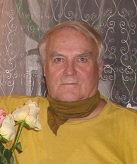 ТОЛЬКО ЛЮБОВЬ...     ЛИРИКА               Пред женской красотой мы все бессильны стали.           Она сильней богов,людей,огня и стали».                         Пьер де Ронсар                 1– е октября.И  осень снова. Дождь осеннийХлестнул сегодня. Но опятьВ глазах твоих туман весеннийИ дважды три не шесть, а пять.                                                      И снова смех как прежде, звонкийКак будто девочка весной,Ломая лёд на лужах тонкий,Кораблик пустит голубой.И снова иней на ресницахКидает радугу огней.Как утра ясного зарницыВещают радость тёплых дней.И снова я как прежде, мальчикТвой взгляд стараюсь уловить.А ты, подняв лукаво пальчик,Решаешь – быть или не быть!                                                *    *    *В небе солнце ярко светит.И тепло к земле приносит.Для меня ж на этом светеЛаску дарит только осень.Мне смешно, а может грустно.И не всё всегда понятно.Видно я родился русским:Когда больно, то приятно.Снег расстаял. И дорогиПоддались ручьям весенним.А во мне сидят тревоги:И я грустен и рассеян.Я смеюсь с самим собою –На меня глядят тревожно.Не поймут, что лишь весною,Можно быть неосторожным.Я смеюсь. Какая радость,Если смех течёт сквозь слёзы.Если мне былую младостьНе воротит сок берёзы…   *     *     *Быть может, ты права,Что водка мне вредит.Поутру головаНе очень то варит.Объятия раскрылТебе я во хмелю.Но чёрт! Сказать забыл,Что я тебя люблю.И ты ушла. А яКак прежде пью вино.Со мной сидят друзья.Я всё забыл давно.   *    *    *Л.К.Ушёл поэт в туман.Не потому что пьян.А просто у порогаЖдала его дорога.В неведомую даль….Там, где цветёт миндаль.Где ветки кипарисаСловно хвостами лисы,Заводят карусель.И белая метельИз нежных лепестковТуманных грёз и сновВдруг возвращает вновьЗаблудшую любовь.  *    *    *Ты сказала:«Не очень нужно!»Я сказал:	«Ну и что же, пусть!»Мы рассталисьнебрежно и чуждо,Спрятав в сердцененужную грусть.Я уехал.А ты осталась…Так ведь частобывает вокруг.Многим видеть из насСлучалосьКак других покидаетдруг.А теперь воти мы в разлуке.Ты молчишьне себя виня.Но мне снятся опятьтвои руки.Ну, а ты, может,видишь меня.Н Е П Р О Х О Д Я Щ Е Е.Чёрное небо, мокрый бульвар-Вышел на улицу месяц март.В лёгком пальтишке, в ярком кашнеСнятся мальчишкам девчонки во сне.Девочки хрупкие, тонкие пальчики-Сняттся девчонкам смелые мальчики..Вышли на улицу – он и она.Держатся порознь, а радость одна.Синее небо, звонкий капель,Вышел на улицу месяц апрель.Хрупкие девочки, смелые мальчики.Ходят и держат друг друга за пальчики.Солнце весеннее, воздух весенний.Девочка ходит с веткой сирени.Так бы и шло, может быть, бесконечно,Но ничего в этом мире не вечно…Час по минутам, недели по суткам –Время нас меряет чётко и жутко.Лето прошло. И закончилась осень,Кто – то один из них друга забросил.Срезаны напрочь длинные косы.Мальчик, как взрослый, помял папиросу.Кончилось детство и юности крыльяВ мир выходящим объятья раскрыли.Вышли они на просторы землиИ разошлись, в путь неблизкий ушли.Может быть счастливы будут они,Может безрадостны будут их дни.Но и в веселия час, и в печалиБудут они вспоминать - как молчали…Бывшие девочки, бывшие мальчики…Как холодели в пожатье их пальчики.КОГДА-НИБУДЬ ДА ТРОНЕТСЯ…         *     *    	Когда – нибудь да тронетсяНеровный первый лёд.И, затуманясь, склонитсяЛучистых глаз излёт.И под пушистой вербоюСама не зная: – «Что!?»Нездешняя, невернаяПротянешь решето.И вдруг, все струйки встретятся,И жизнь забьёт ключом…И млечный путь засветитсяМалиновым огнём.                                            ТЫ МНЕ ГОВОРИШЬ…      *    *                               Ты мне  :                             Ты мне говоришь:  «Не надо	                                   Называть   любовь мою любовью».А зачем даётся людям радость?И зачем зовут её любовью.Ты мне говоришь: «Не надо!Позабудь смятенья и тревоги.За своей обещанной наградой,Унесут тебя твои дороги».Ты мне говоришь: «Не надо!»А глаза смеются и сияют.Говорят: «Побудь со мною рядом!»И ещё чего-то обещают.                                                  *    *    *Снова на улице ветер,Снова туман и мороз.Снова покинуло летоРощу пушистых берёз.Помнишь, берёзы шумелиМягкой душистой листвой.Под соловьиные трелиМы целовались с тобой.Ты говорила: «Мой милый,Видишь, упала звезда.Знай, я тебя полюбилаРадостно и навсегда.».Пёстрое лето играяДней пронесло хоровод…В речке сверкал погибая,Таял полуночный лёд.В первых искристых пушинкахТы улыбнулась, маня.Твой самолёт, как снежинкаВдаль упорхнул от меня.Время проходит. И сноваБудит поутру капель.Это по улицам бродитСлавный мальчишка – апрель.Солнце смеётся и брызжетСветом с весенних небес.Снова подёрнулся рыжейПлёнкой проснувшийся лес..Снова в тенистых берёзахТам, где сверкает ручей.В томных и сладостных грёзахЗвонко поёт соловей.ВАКХАНАЛЬНОЕ.                           ЗазиПусть я пьян иногда,Пусть проходят года,Пусть летит быстролётное время.Для вселенной земля,Для земли – ты и я.Лишь пылинки, а вовсе не бремя.Я сегодня с тобой…Завтра будет другой!В тебе это тоски не нагонит.Наша жизнь коротка.Она будет легка,Раз ничто нашей грусти не стоит.Потому – то сейчасНет печали для нас.Пусть любой окружает ландшафт.Золотистым вином,Мы бокалы нальём!И осушим их на брудершафт…                                                    ФЕВРАЛЬСКАЯ ВЬЮГА                                                                                                      Л.П.Февральская вьюга гулялаСредь каменных башен – домов.И в снежных порывах кидалаМирьяды колючих снежков.                                                    Засыпаны окна, панели.И дверь на балкон не открыть.Всё к месту. Под эти метелиЯ должен её позабыть.Забыть ни на день, ни на вечер.Забыть один раз, навсегда.Чтоб даже в короткие встречиНе верилось нам никогда.Забыть её плечи и губы,И блеск улыбавшихся глаз.Трубите метельные трубы!Спешите исполнить приказ.                                                        *     *     *Нет! НЕ могу пройтиВ глаза не заглянув.А посмотрю – хочу остановиться.И слышу сердца стук,И звон ручья в тиши.И песня – тройка издалёка мчится.Хочу позвать,Хочу сказать слова,Которым веришь сразу, без оглядки.В которых ветра свист,И дробный шум дождя.В которых жизнь клокочет без остатка.Нашёл слова.И выполнил дела.Ты скажешь:«Грустны поздние свиданья…»А я скажу: « Ещё никто, никтоНам не прислал последнего прощанья…»   *    *    * Где море говорливоеЗа валом гонит вал.Я за скалою ДивоюДевчонку повстречал.На самом крайнем краешке,Как с линии огня,Кидая в море камешкиВзглянула на меня.Взглянула, улыбнулась вдругПрозрачных глаз огнём.И засверкало всё вокругБлестящих искр дождём.И повернувшись к берегу,Где пенилась волна,Сказала тихо, бережноСовсем не для меня:«Я так давно тебя ждалаПочти устала ждатьНо это я тебя нашла-Теперь тебе искать».И гибкая, тропинкою,Что вилась между скал,Скользнула паутинкою,И след её пропал.Давно закрылся дымкоюВечерний СимеизИ звёзды неба КрымскогоСмотреть устали вниз.Умолкла скоморошнаяИгривая волнаИ за горою КошкоюЗапряталась луна.А я брожу в смятенииПо улицам ночным,Охваченный волненияКипеньем молодым.Шепчу слова беспечные,Что есть моя звезда,Что жизни чувства вечныеНе смолкнут навсегда.ЯНВАРЯ ДОЖДИ КОСЫЕ…*     *     *                                   В январе  в Москве шли дожди.Отчего, мне непонятно,В январе дожди косые.Отчего невероятностьВстречи нам даёт такие.Но презрев условность места,Пусть всё будет непонятно.Снова ты моя невеста,И мне больно и приятно.И в глазах, всегда любимых,Вижу прежнее волненье,Словно нет цепей незримыхИ вся жизнь – одно мгновенье.Снова слышу сердца трепет,Наших губ одно дыханье.А ты шепчешь: «Это ветер…»И уходишь утром ранним.И мне снова непонятно,Что случилось, и что будет.Почему апреля каплиВ январе меня вдруг будят…           ЛёлеЗа всё! За всёБлагодарю тебяЗа вечер, утроДень в сиянье блескаА более всего за ночь!Когда головкуОтвернув, любяВходить в мир томностиИзменчивого всплеска.Ещё ты здесь!Но всё уходит прочь.Уходит времяВ сумерки веков.Земля пропала,Небо, солнце, звёзды…И непонятно –Жизнь уже иль смерть!?Глаза твоиКак вестники боговРазносят по вселеннойВсплесков гроздья.И я лечу в огонь,                                                    Лечу гореть.1-е декабряТы мне говоришь: «Не надо,Не зови, не вспоминай, не жди!Было лето нам шальной наградой.Смыли всё осенние дожди».Смыли. Может быть, и смылиТе следы на дальнем берегу.Где с тобой мы босиком бродилиПо сырому тёплому песку.Там ты рисовала пароходы.В море отражались берега.Ты кидала камешками в водуИ в воде купались облака.Ты смеялась и твой голос звонкийЗамирал, откликнувшись вдали.И сурово набегали волны,И с песка снимались корабли.                                   Грохотали якорные цепи,Плыл гудок протяжный и густой.И сорвавши солнечное кепи,Ты бросалась в море за волной.А потом бурливо и сердитоНабегала пеною волна.Из воды вставала АфродитаИ не знал я – ты или она.Закрывал глаза, с глазами споря,И в тиши звенящего пескаОбнимала запахами моряМокрая и нежная рука.Отзвенело, отгорело, пролетело.Всё прошло. «Не вспоминай, не жди!»Занесло равнину снегом белым.Кончились осенние дожди.Синяя птица  Я катился по гребню волныНе ныряя и вдаль не впиваясь.И не верил в хорошие сны,А плохие стирал, усмехаясьСреди шумной толпы проходилТо, теряя, то снова встречаясь.Иногда, улыбаясь, любил.И любили меня, улыбаясь.И не делая в жизни вредаГоворил я то тихо, то бойко:«Наша жизнь пролетит без следа,Нам покой даст больничная койка…»Голубое, зелёное, синее…Русь ржаная и топот коней.На безвестной нетронутой линииЯ случайно увиделся с ней.Отзвенело, ушло, запорошилось…Чёрта с два! Словно с глаз пелена.Снова поле с травою некошенной,Снова полная светит луна.И, как мальчик, ищу отраженияВ свете глаз из под чёрных ресниц.Переполненный хмельным брожениемВ блеске утренних солнечных спиц.Спицы, обод – уже колесница.Кони – солнце на небе в разлёт…И наездница – синяя птица,Что теперь в моём сердце живёт    *    *    *Говорят мне, что будет ненастье.Говорят, ветер мрачен и зол.Ну и что ж! Разве в этом несчастье?Боль вся в том, что мой милый ушёл.Я люблю его даже сильнее,Чем в те наши счастливые дни.Оттого, то горю, то бледнею,Что уже не вернутся они.Эта боль не простая утратаВ повседневном житейском быту.И боюсь, я сама виновата,Что спешила поставить черту.Сколько дней я томилась в печали,Сколько было бессонных ночей…Если б можно начать всё сначала –С первых зорь, с первых робких лучей.Я давно все обиды забыла,В сердце только тоска и любовь.Почему я тогда так спешилаУвидать в одиночестве новь.Говорят мне, что будет ненастье,Говорят, ветер мрачен и зол.Ну и что ж! Разве в этом несчастье?Боль вся в том, что мой милый ушёл. Старый причалКогда полночная волнаПлевки на пристани смывает.И пристань тихо засыпает,Я прихожу сюда одна.	Сажусь на мокрые настилыИ собираю в гущу силы.Смотрю на полную луну,Валы мерцающего моряИ думу думаю одну,Как без несчастия и горяОтбыть мне сроки бытияИ позабыть, что ты и яПо этим мостикам бродили,И целовались, и любили.                   *  *  *Может, сегодня с тобою расстанемся….Может быть, завтра мы встретимся вновь.В прежних словах и поступках раскаемся.Новые будут цветы и любовь.Может, сегодня звезда полуночнаяНа небосклоне сгорит без следа.Через года, потеряв своё прошлое,Буду тебя вспоминать иногда.--------------------- * ----------------------- * ----------------